THE EFFECT OF TWO MODES OF INSTRUCTION: MODELING VS. PRESENTATIONAL Mujgan Buyuktas KaraResearch Institute of Child Development and Education. University of Amsterdammujganbuyuktaskara@gmail.comGert RijlaarsdamUniversity of Antwerp, Belgiumg.c.w.rijlaarsdam@uva.nlElke Van Steendam KULeuven, Belgium	elke.vansteendam@arts.kuleuven.beHuseyin Kuru Sapienza University of Rome, Italy	kuru.1515904@studenti.uniroma1.it	Department of Child Development and Education, PO Box 15776, 1001 NG AmsterdamMujgan Buyuktas Kara holds a BA and MA in English Language and Literature. She is currently working on her PhD at University of Amsterdam. Her research interests include writing instruction and writing processes in English as a foreign language (EFL).Elke Van Steendam is an assistant professor at KU Leuven and University of Antwerp, Belgium. Her research interests include writing instruction and assessment, writing processes in a first (L1) and second/foreign language (L2/FL), collaborative writing and revision.Gert Rijlaarsdam is a professor and an investigator of the Research Lab of Language, Literature & Arts Education at the University of Amsterdam, a member of the AnhubLab at University of Antwerp and a visiting professor at Umea University, Sweden.Huseyin Kuru holds a BA in Statistics from Istanbul Commerce University and MBA in Advanced Economics from Sapienza University of Rome. He worked as a marketing manager in Rome and is currently working as a digital marketing specialist in Barcelona.Copyright by Informascope. Material published and so copyrighted may not be published elsewhere without the written permission of IOJET.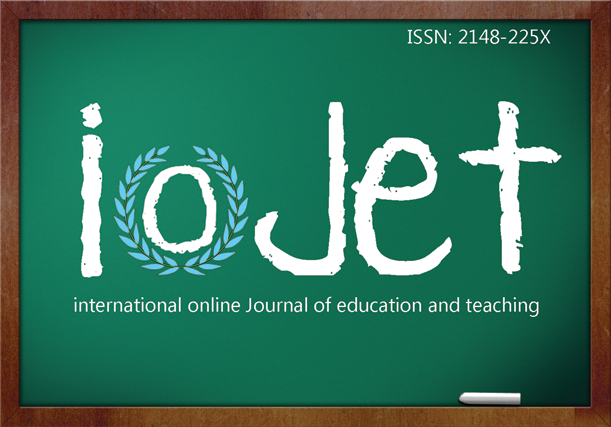 Buyuktas Kara, M., Van Steendam, E., Rijlaarsdam, G., Kuru, H. (submitted). The effect of two modes of strategy instruction: Modeling vs. Presentational. International Online Journal of Education and Teaching (IOJET), X(X). p-p. Annotated link of the article.